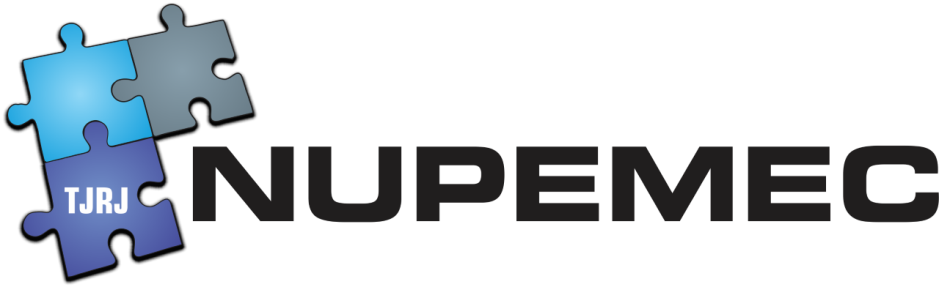 Centro Judiciário de Solução e Conflito e Cidadania - CEJUSC da Regional de Jacarepaguá da Comarca da CapitalAto de Criação: Resolução TJ/OE nº 07/2016.Ato de Instalação: Ato Executivo nº 1597/2010.Data de instalação: 16 de abril de 2010.Juíza Coordenadora do CEJUSC: Dra. Lísia Carla Vieira Rodrigues. Juíza Adjunta: Dra. Cláudia Garcia Couto Mari. Chefe de CEJUSC: Maria de Fatima de Arruda.Endereço: Rua Francisca Piragibe, nº 80, sala 105, Taquara, Rio de Janeiro/RJ. CEP: 22710-195.Telefone: (21) 2444-8113 e (21) 2444-8114.E-Mail: jpacentromediacao@tjrj.jus.brNUR: 13º NUR.Casa da Família estruturada através do Ato Normativo TJ nº 11/2019.Polo Avançado de Solução de Conflitos Extrajudiciais criado: Não.